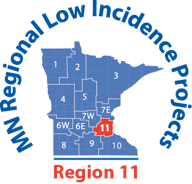 Share Shop Minnesota Educational Interpreter MentorsNovember 30, 20214:00-6:00 p.m.Revised AgendaVirtual – Register in Advance with Zoom Link4:00 – 4:30 p.m.	Introductions, Judy Wolff Library (EIPA Prep Materials)4:30-6:00 p.m.	Discussion/Update TopicsNew Mentor Laws – Mary Cashman-Bakken, Melissa Barg, Lora Amaro (MNCDHH)Recruiting Educational Interpreters ITP presentation? (Kay Pitney and Jess Petrowiak)ASL Programs in High SchoolsWhat’s Next one-pager for newly certified interpreters – Melissa Barg and Kari BrechtMentor List to TrackGoogle Folder vs. Google Shared DriveShare Shop Name Change?Challenges this year working with studentsReschedule Hilary Maag – February 22?Upcoming Workshop IdeasFuture Interpreter Meeting Plans:December 8, 2021	Interpreter Workshop – Bethany GehmanFebruary 5, 2022	Interpreter Workshop – David EvansFebruary 22, 2022	Share Shop for Mentors – Rescheduled? “Hilary Maag: A Fresh Look at Mentoring Interpreters”